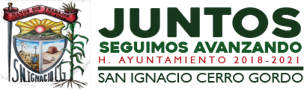 LEY DE TRANSPARENCIA Y ACCESO A LA INFORMACIÓN PÚBLICA DEL ESTADO DE JALISCO Y SUS MUNICIPIOS ARTÍCULO 8: FRACCIÓN VI : INCISO H: AGENDA DIARIA DE LAS ACTIVIDADES DEL SUJETO OBLIGADO, DE CUANDO MENOS EL ÚLTIMO MESOCTUBRE 2020PRESIDENTE MUNICIPALFECHA:JUEVES  01/10/2020ACTIVIDADES   EFECTUADASACTIVIDADES   EFECTUADAS8:30 A.M. REUNIÓN EN PRESIDENCIA MUNICIPAL, SOBRE SEGURIDAD Y VIALIDAD.9:00 A.M. REUNIÓN PARA TRATAR TEMA DE PROBABLE FIESTA DE ENERO 2021.12:00 P.M. REUNIÓN REGIONAL DE SEGURIDAD PÚBLICA EN CASA DE LA CULTURA.5:00 P.M. FIRMA DE ESCRITURA EN ARANDAS.8:30 A.M. REUNIÓN EN PRESIDENCIA MUNICIPAL, SOBRE SEGURIDAD Y VIALIDAD.9:00 A.M. REUNIÓN PARA TRATAR TEMA DE PROBABLE FIESTA DE ENERO 2021.12:00 P.M. REUNIÓN REGIONAL DE SEGURIDAD PÚBLICA EN CASA DE LA CULTURA.5:00 P.M. FIRMA DE ESCRITURA EN ARANDAS.FECHA:VIERNES 02/10/2020ACTIVIDADES   EFECTUADASACTIVIDADES   EFECTUADAS9:00 A.M. REUNIÓN CON LA COMISIÓN DE CULTURA (ASISTENTES: REGIDORA DE CULTURA, SÍNDICO MUNICIPAL, DIRECTORA DE CASA DE LA CULTURA, TESORERO Y DIRECTORA DE COMUNICACIÓN SOCIAL)9:00 A.M. REUNIÓN CON LA COMISIÓN DE CULTURA (ASISTENTES: REGIDORA DE CULTURA, SÍNDICO MUNICIPAL, DIRECTORA DE CASA DE LA CULTURA, TESORERO Y DIRECTORA DE COMUNICACIÓN SOCIAL)FECHA:SÁBADO 03/10/2020ACTIVIDADES   EFECTUADASACTIVIDADES   EFECTUADASSALIDA A EVENTO INFORMATIVO EN GUADALAJARA.SALIDA A EVENTO INFORMATIVO EN GUADALAJARA.FECHA:DOMINGO 04/10/2020ACTIVIDADES   EFECTUADASACTIVIDADES   EFECTUADASFECHA:LUNES 05/10/2020ACTIVIDADES   EFECTUADASACTIVIDADES   EFECTUADAS10:00 A.M. REUNIÓN DE SEGURIDAD PÚBLICA EN LÍNEA, DEL COMITÉ EJECUTIVO DEL CONSEJO REGIONAL DE SEGURIDAD PÚBLICA ALTOS SUR.SALIDA A GUADALAJARA A SECRETARÍA DE EDUCACIÓN. 10:00 A.M. REUNIÓN DE SEGURIDAD PÚBLICA EN LÍNEA, DEL COMITÉ EJECUTIVO DEL CONSEJO REGIONAL DE SEGURIDAD PÚBLICA ALTOS SUR.SALIDA A GUADALAJARA A SECRETARÍA DE EDUCACIÓN. FECHA:MARTES 06/10/2020ACTIVIDADES   EFECTUADASACTIVIDADES   EFECTUADAS9:30 A.M. ENTREGA DE DESPENSAS Y SUPLEMENTOS ALIMENTICIOS DEL PROGRAMA “JALISCO TE RECONOCE” EN EL DIF MUNICIPAL.12:30 P.M. REUNIÓN CON EL GABINETE MUNICIPAL PARA ARRANQUE DE OBRAS.9:30 A.M. ENTREGA DE DESPENSAS Y SUPLEMENTOS ALIMENTICIOS DEL PROGRAMA “JALISCO TE RECONOCE” EN EL DIF MUNICIPAL.12:30 P.M. REUNIÓN CON EL GABINETE MUNICIPAL PARA ARRANQUE DE OBRAS.FECHA:MIÉRCOLES 07/10/2020ACTIVIDADES   EFECTUADASACTIVIDADES   EFECTUADASATENCIÓN A LA CIUDADANÍA EN LAS OFICINAS DEL H. AYUNTAMIENTO.ATENCIÓN A LA CIUDADANÍA EN LAS OFICINAS DEL H. AYUNTAMIENTO.FECHA:JUEVES  08/10/2020ACTIVIDADES   EFECTUADASACTIVIDADES   EFECTUADAS10:00 A.M. BANDERAZO DE INICIO DE OBRAS PARTIENDO DE PRESIDENECIA, ASISTENCIA DE MEDIOS DE COMUNICACIÓN, DIRECTORES Y REGIDORES. ARRANQUE DE OBRAS: CALLE SANTA CLARA, FRACCIONAMIENTO Y ANDADOR HIGUERILLAS.10:00 A.M. BANDERAZO DE INICIO DE OBRAS PARTIENDO DE PRESIDENECIA, ASISTENCIA DE MEDIOS DE COMUNICACIÓN, DIRECTORES Y REGIDORES. ARRANQUE DE OBRAS: CALLE SANTA CLARA, FRACCIONAMIENTO Y ANDADOR HIGUERILLAS.FECHA:VIERNES 09/10/2020ACTIVIDADES   EFECTUADASACTIVIDADES   EFECTUADASATENCIÓN A LA CIUDADANÍA EN LAS OFICINAS DEL H. AYUNTAMIENTO.2:00 P.M. LICITACIÓN DE CALENTADORES SOLARES.ATENCIÓN A LA CIUDADANÍA EN LAS OFICINAS DEL H. AYUNTAMIENTO.2:00 P.M. LICITACIÓN DE CALENTADORES SOLARES.FECHA:SÁBADO 10/10/2020ACTIVIDADES   EFECTUADASACTIVIDADES   EFECTUADASFECHA:DOMINGO 11/10/2020ACTIVIDADES   EFECTUADASACTIVIDADES   EFECTUADASFECHA:LUNES 12/10/2020ACTIVIDADES   EFECTUADASACTIVIDADES   EFECTUADASNO LABORABLE (FESTIVO, NO OFICIAL).SALIDA AL CONGRESO DEL ESTADO.NO LABORABLE (FESTIVO, NO OFICIAL).SALIDA AL CONGRESO DEL ESTADO.FECHA:MARTES   13/10/2020ACTIVIDADES   EFECTUADASACTIVIDADES   EFECTUADAS11:00 A.M. REUNIÓN SOBRE EL PROGRAMA DE RECUPERACIÓN DE RESIDUOS (GESTIÓN INTEGRAL DE MANEJO DE RESIDUOS).12:00 P.M. REUNIÓN VIRTUAL SOBRE MEDIDAS PROTOCOLARIAS PARA EL POSIBLE REGRESO A CLASES, PARTICIPACIÓN DE SUPERVISORES Y DIRECTORES DE ESCUELAS.11:00 A.M. REUNIÓN SOBRE EL PROGRAMA DE RECUPERACIÓN DE RESIDUOS (GESTIÓN INTEGRAL DE MANEJO DE RESIDUOS).12:00 P.M. REUNIÓN VIRTUAL SOBRE MEDIDAS PROTOCOLARIAS PARA EL POSIBLE REGRESO A CLASES, PARTICIPACIÓN DE SUPERVISORES Y DIRECTORES DE ESCUELAS.FECHA:MIÉRCOLES  14/10/2020ACTIVIDADES   EFECTUADASACTIVIDADES   EFECTUADASATENCIÓN A LA CIUDADANÍA EN PRESIDENCIA MUNICIPAL.ATENCIÓN A LA CIUDADANÍA EN PRESIDENCIA MUNICIPAL.FECHA:JUEVES  15/10/2020ACTIVIDADES   EFECTUADASACTIVIDADES   EFECTUADAS10:00 A.M. REUNIÓN CON EL SR. CURA EN LA NOTARÍA PARROQUIAL, POR MOTIVO DE LAS FIESTAS PATRONALES. ATENCIÓN A LA CIUDADANÍA EN PRESIDENCIA MUNICIPAL.10:00 A.M. REUNIÓN CON EL SR. CURA EN LA NOTARÍA PARROQUIAL, POR MOTIVO DE LAS FIESTAS PATRONALES. ATENCIÓN A LA CIUDADANÍA EN PRESIDENCIA MUNICIPAL.FECHA:VIERNES  16/10/2020ACTIVIDADES   EFECTUADASACTIVIDADES   EFECTUADASATENCIÓN A LA CIUDADANÍA EN PRESIDENCIA MUNICIPAL.ATENCIÓN A LA CIUDADANÍA EN PRESIDENCIA MUNICIPAL.FECHA:SÁBADO   17/10/2020ACTIVIDADES   EFECTUADASACTIVIDADES   EFECTUADASFECHA:DOMINGO  18/10/2020ACTIVIDADES   EFECTUADASACTIVIDADES   EFECTUADASFECHA:LUNES  19/10/2020ACTIVIDADES   EFECTUADASACTIVIDADES   EFECTUADAS8:30 A.M. SESIÓN DE CABILDO NÚM. 52, (ORDINARIA).ATENCIÓN A LA CIUDADANÍA.8:30 A.M. SESIÓN DE CABILDO NÚM. 52, (ORDINARIA).ATENCIÓN A LA CIUDADANÍA.FECHA:MARTES  20/10/2020ACTIVIDADES   EFECTUADASACTIVIDADES   EFECTUADASATENCIÓN A LA CIUDADANÍA EN PRESIDENCIA MUNICIPAL.12:00 P.M. SÉPTIMA SESIÓN ORDINARIA DEL CONSEJO REGIONAL EN MATERIA DE SEGURIDAD PÚBLICA III ALTOS SUR, EN EL MESÓN DE DON AGUSTÍN, CALLE LUZ #23, COL. CENTRO, CAÑADAS DE OBREGÓN, JALISCO.ATENCIÓN A LA CIUDADANÍA EN PRESIDENCIA MUNICIPAL.12:00 P.M. SÉPTIMA SESIÓN ORDINARIA DEL CONSEJO REGIONAL EN MATERIA DE SEGURIDAD PÚBLICA III ALTOS SUR, EN EL MESÓN DE DON AGUSTÍN, CALLE LUZ #23, COL. CENTRO, CAÑADAS DE OBREGÓN, JALISCO.FECHA:MIÉRCOLES  21/10/2020ACTIVIDADES   EFECTUADASACTIVIDADES   EFECTUADASATENCIÓN A LA CIUDADANÍA EN PRESIDENCIA MUNICIPAL.ATENCIÓN A LA CIUDADANÍA EN PRESIDENCIA MUNICIPAL.FECHA:JUEVES  22/10/2020ACTIVIDADES   EFECTUADASACTIVIDADES   EFECTUADASATENCIÓN A LA CIUDADANÍA EN PRESIDENCIA MUNICIPAL.11:00 A.M. EVENTO DE ENTREGA DE APOYOS ESCOLARES EN EL DIF MUNICIPAL.ATENCIÓN A LA CIUDADANÍA EN PRESIDENCIA MUNICIPAL.11:00 A.M. EVENTO DE ENTREGA DE APOYOS ESCOLARES EN EL DIF MUNICIPAL.FECHA:VIERNES  23/10/2020ACTIVIDADES   EFECTUADASACTIVIDADES   EFECTUADASATENCIÓN A LA CIUDADANÍA EN LA PRESIDENCIA MUNICIPAL.ATENCIÓN A LA CIUDADANÍA EN LA PRESIDENCIA MUNICIPAL.FECHA:SÁBADO   24/10/2020ACTIVIDADES   EFECTUADASACTIVIDADES   EFECTUADASSALIDA A GUADALAJARA A REUNIÓN DE GANADEROS.SALIDA A GUADALAJARA A REUNIÓN DE GANADEROS.FECHA:DOMINGO   25/10/2020ACTIVIDADES   EFECTUADASACTIVIDADES   EFECTUADASSALIDA A YAHUIALICA DE GONZÁLEZ GALLO, A EVENTO DE TURISMO.SALIDA A YAHUIALICA DE GONZÁLEZ GALLO, A EVENTO DE TURISMO.FECHA:LUNES  26/10/2020ACTIVIDADES   EFECTUADASACTIVIDADES   EFECTUADAS10:00 A.M. REUNIÓN CON EL GOBERNADOR DEL ESTADO EN EL HOSPICIO CABAÑAS.10:00 A.M. REUNIÓN CON EL GOBERNADOR DEL ESTADO EN EL HOSPICIO CABAÑAS.FECHA:MARTES  27/10/2020ACTIVIDADES   EFECTUADASACTIVIDADES   EFECTUADAS11:00 A.M. CONVOCATORIA DE LA AGENDA DE PROYECTOS ESTRATÉGICOS DEL GOBIERNO DEL ESTADO, A ALCALDES DEL GRUPO PROMOTOR DE LA “RUTA DEL TEQUILA Y DE LA GASTRONOMÍA DE LOS ALTOS”, EN ARANDAS: RANCHO “EL MEXICANO” KM. 2 CARRETERA ARANDAS – BETANIA. PRESENTACIÓN DEL PROYECTO INICIAL PARA CONCRETAR PROYECTO FINAL Y LANZAMIENTO.11:00 A.M. CONVOCATORIA DE LA AGENDA DE PROYECTOS ESTRATÉGICOS DEL GOBIERNO DEL ESTADO, A ALCALDES DEL GRUPO PROMOTOR DE LA “RUTA DEL TEQUILA Y DE LA GASTRONOMÍA DE LOS ALTOS”, EN ARANDAS: RANCHO “EL MEXICANO” KM. 2 CARRETERA ARANDAS – BETANIA. PRESENTACIÓN DEL PROYECTO INICIAL PARA CONCRETAR PROYECTO FINAL Y LANZAMIENTO.FECHA:MIÉRCOLES  28/10/2020ACTIVIDADES   EFECTUADASACTIVIDADES   EFECTUADAS9:00 A.M. GRABACIÓN DE VIDEO DE OBRA PÚBLICA, EMPEDRADO DE CALLE. 2:30 P.M. REUNIÓN DE LA COMISIÓN DEL CONSEJO DE SALUD, EN RELACIÓN A LA SITUACIÓN POR LA CONTINGENCIA SANITARIA COVID-19, EN SALA DE SESIONES.9:00 A.M. GRABACIÓN DE VIDEO DE OBRA PÚBLICA, EMPEDRADO DE CALLE. 2:30 P.M. REUNIÓN DE LA COMISIÓN DEL CONSEJO DE SALUD, EN RELACIÓN A LA SITUACIÓN POR LA CONTINGENCIA SANITARIA COVID-19, EN SALA DE SESIONES.FECHA:JUEVES  29/10/2020ACTIVIDADES   EFECTUADASACTIVIDADES   EFECTUADAS8:30 A.M. REUNIÓN SOBRE EL TEMA DE VIALIDAD EN EL MUNICIPIO. 10:30 A.M. REUNIÓN PARA APROBAR EVALUACIONES DE LOS ELEMENTOS DE LA POLICÍA MUNICIPAL. 12:00 P.M. ENTREGA DE RECONOCIMIENTOS A PROFESORES EN LA CASA DE LA CULTURA DEL MUNICIPIO. 12:45 P.M. REUNIÓN CON RAMÓN DEMETRIO GUERRERO, SUBSECRETARIO DE ASUNTOS DE ASISTENCIA SOCIAL DEL GOBIERNO DEL ESTADO (TEMA: MOCHILAS). EN GUADALAJARA: SECRETARIA DEL SISTEMA DE ASISTENCIA SOCIAL.8:30 A.M. REUNIÓN SOBRE EL TEMA DE VIALIDAD EN EL MUNICIPIO. 10:30 A.M. REUNIÓN PARA APROBAR EVALUACIONES DE LOS ELEMENTOS DE LA POLICÍA MUNICIPAL. 12:00 P.M. ENTREGA DE RECONOCIMIENTOS A PROFESORES EN LA CASA DE LA CULTURA DEL MUNICIPIO. 12:45 P.M. REUNIÓN CON RAMÓN DEMETRIO GUERRERO, SUBSECRETARIO DE ASUNTOS DE ASISTENCIA SOCIAL DEL GOBIERNO DEL ESTADO (TEMA: MOCHILAS). EN GUADALAJARA: SECRETARIA DEL SISTEMA DE ASISTENCIA SOCIAL.FECHA:VIERNES 30/10/2020ACTIVIDADES   EFECTUADASACTIVIDADES   EFECTUADASATENCIÓN A LA CIUDADANÍA EN LA PRESIDENCIA MUNICIPAL.ATENCIÓN A LA CIUDADANÍA EN LA PRESIDENCIA MUNICIPAL.FECHA:SÁBADO 31/10/2020ACTIVIDADES   EFECTUADASACTIVIDADES   EFECTUADAS